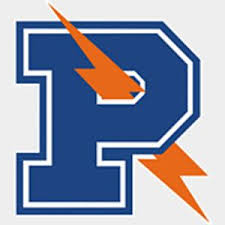 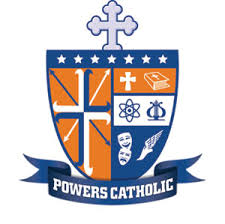 FLINT POWERS CATHOLIC2016-2017 VARSITY HOCKEY SCHEDULEDay	Date	Time		Opponent		H/A	Arena		Game TypeFri	11/11	6:50/7:15	Cranbrook		A	Wallace	ScrimmageSat	11/19	3:30/4:00	Det. Country Day	A	Southfield	Non-LeagueWed	11/23	6:00		Grand Blanc		H	CFH		Non-LeagueWed 	11/30	6:00		Jackson L.C.		H	CFH		Non-LeagueSat	12/03	3:30		GRCC			A	Lakeshore	SVL vs. OK ConfFri	12/09	Noon		Forest Hills Central	A	Gaylord	D3 ChallengeSat	12/10	2:00		Divine Child		A	Gaylord	D3 ChallengeWed	12/14	7:00		Saginaw Heritage	A	Bay Arena	SVLSat	12/17	7:00/7:30	OLSM			A	Orchard Lake	Non-LeagueFri	12/23	6:30/7:00	UD Jesuit		A	Hazel Park	Non-LeagueWed	1/04	7:00		Bay City		A 	Bay City	SVLSat	1/07	4:30/5:00	Chelsea		A	Coliseum	Non-LeagueWed	1/11	6:00		Mt. Pleasant		A	I.C.E.  Arena	 Non-LeagueWed	1/18	6:00		Davison		H	CFH		SVLFri	1/20	5:45		Zionsville, IN	 	A	Fuel Tank	Father/Son TripSat	1/21	4:15		Carmel, IN		A	Carmel 	Father/Son TripFri	1/27	TBD		St. Ignatius, OH 	A	Southside,GR	Catholic ShowcaseSat	1/28	TBD		Walsh Jesuit, OH	A	Southside,GR	Catholic ShowcaseWed	2/01	6:00		Lapeer			A	Polar Palace	 SVLFri	2/03	TBD		TBD			A	Trenton	MIHL ShowcaseSat	2/04	TBD		TBD			A	Trenton 	MIHL ShowcaseWed	2/08	6:00		Riverview G.R.	H	CFH		Non-LeagueSat	2/11	3:00		Farmington		H	CFH		Non-LeagueWed	2/15	6:00		Midland High	H	CFH		SVLSat 	2/18	3:00		Lake Orion		H	CFH		Non-LeagueWed	2/22	6:00		Midland Dow		H	CFH	 	 SVL Saginaw Valley League:  Flint Powers Catholic, Saginaw Heritage, Midland Dow, Midland                                            Mt. Pleasant, Davison, Bay City Central, Lapeer